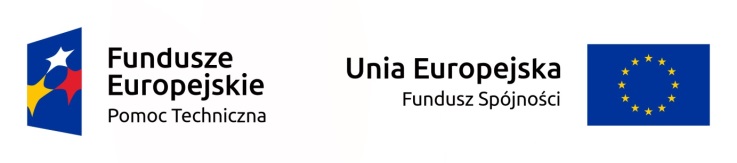 KARTA PROJEKTU NR …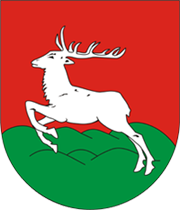 dla przedsięwzięcia głównego nieinwestycyjnego
Gminy IwkowaKARTA PROJEKTU NR …dla przedsięwzięcia głównego nieinwestycyjnego
Gminy IwkowaKARTA PROJEKTU NR …dla przedsięwzięcia głównego nieinwestycyjnego
Gminy Iwkowa1Tytuł projektu2Organizator / Realizator3Partnerzy Społeczni4Adresaci / Beneficjenci5Zakres rzeczowy wraz z opisem6Cele do osiągnięcia7Wskaźniki8Powiązania krzyżowe z projektem inwestycyjnym9Szacunkowy koszt10Źródła finansowania 11Przewidywany termin realizacji